      Durée : 2 H                                                                                                                                                                                 Matière : Physique chimie       Professeur : REZZAKI Anas                                                                                                                                                   Module : La matière                    Etablissement ; Collège Assia Wadie                                                                                                                                             Niveau scolaire : 1er année collège      CHAPITRE 2 : LES ETATS PHYSIQUES DE LA MATIERE      SITUATION PROBLEME :                          Chez le marchand existent des différents produits de différentes formes et états.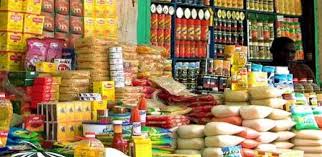 Quelles sont les propriétés physiques qui nous permettent de distinguer chaque état ? ReferencesOutils didactiquesObjectifs généralCompétences attenduesCompétences attenduesPré -requisNote 120Programmes et orientations éducatifs pour la physique et la chimie au cycle collégial  Guide du professeurOrdinateurManuel scolaireProjecteurConnaitre lesTrois états physiques de la matière.Connaitre les propriétés physiques de chaque état.Connaitre lesTrois états physiques de la matière.Connaitre les propriétés physiques de chaque état.Posséder les bases de l'observation scientifique.Ala fin de la première étape de l’enseignement secondaire collégial, en s’appuyant sur des attributions écrites et ∕ ou illustrées, l’apprenant doit être capable de résoudre une situation – problème concernant la matière, en intégrant ses Pré -requis liés au cycle de l’eau, aux propriétés physiques des trois états de la matière et ses changements d’états, à la masse, au volume et à la masse volumiqueCycle de l’eau Etats physiques de l’eauACTIVITE DE L’APPRENENTACTIVITE DE L’ENSEINGEMENTLES ETAPESRepend aux questions(Voir cour power point exercice 1)               ************Lit et comprend la situation Formule des hypothèses*********L'apprenant répond aux questions en donnant des réponses différentesConnaitre les propriétés des corps solides et la différente entre les deux types de corps solide**********L'apprenant répond à la question en donnant des réponses différentesConnaitre les propriétés des corps liquide.         ****************L'apprenant répond à la question en donnant des réponses différentesConnaitre les propriétés des corps gazeux.*************Pose les questions suivantes(Voir cour power point exercice 1)                     ***********  Le professeur pose la situation problème en-hautDemande aux apprenants de répondre aux questions de la situation-problèmeEcrit les hypothèses proposées par les apprenants Garde les hypothèses convenues pour vérifier pendant du cours*********Pose la question suivante :Quelle est la différence entre le morceau de sucre et le sucre en poudre ?Réalise l’expérience dessous et demande à l’apprenant de distinguer la différence entre les deux solides 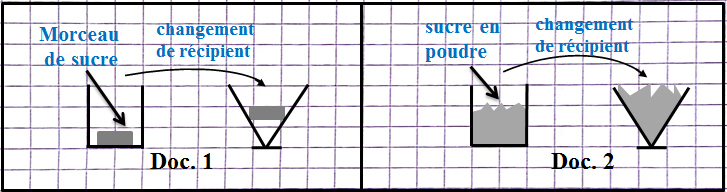 Active et stimule l'apprenant et rapprochez-les de leur environnement**********Réalise l’expérience en dessous et demande à l’apprenant de rependre aux questions suivantes : Est-ce que l’eau a sa forme propre ?Comment est la surface de l’eau ?Quel est la différence entre le lait et   l’huile ? 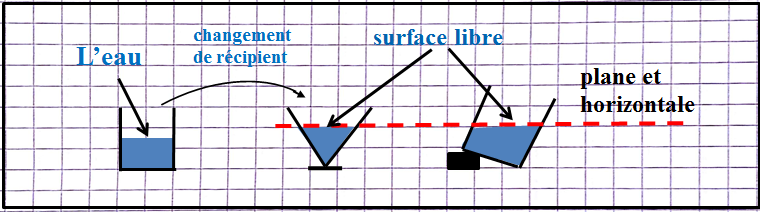 Active et stimule l'apprenant et rapprochez-les de leur environnement                **************Réalise l’expérience en dessous et demande à l’apprenant de rependre aux questions suivantes : Est-ce que la seringue est vide ? Et qu’est se quelle contient ?Est que le volume de l’air est absolu ?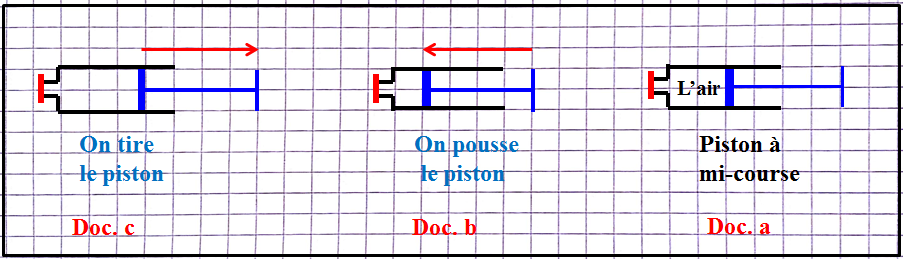 Active et stimule l'apprenant et rapprochez-les de leur environnement**********EVALUATION : EXERCICE 1                                 (Voir cour power point)**********EXERCICE DIAGNOSTIQUESITUATION PROBLEME I – LES CORPS SOLIDESLES CORPS LIQUIDES LES CORPS GAZEUX